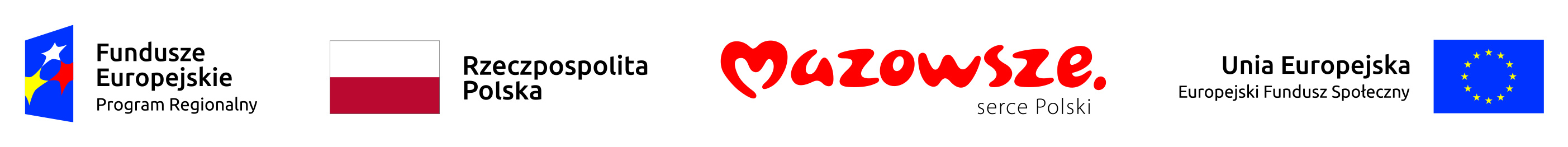 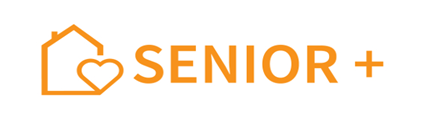  Załącznik                     Do zarządzenia Nr 10                                                                          Kierownika Ośrodka Pomocy Społecznej w Myszyńcu                                                                                z dnia 16.12.2019r w sprawie wprowadzenia Regulaminu                                                                             Organizacyjnego Klubu Senior+ w Myszyńcu StarymREGULAMIN ORGANIZACYJNY KLUBU „SENIOR+” W MYSZYŃCU STARYMROZDZIAŁ IPOSTANOWIENIA OGÓLNE1. Niniejszy regulamin określa zasady działalności oraz warunki uczestnictwa w Klubie Senior+, prowadzonym przez Ośrodek Pomocy Społecznej w Myszyńcu, w ramach Programu Wieloletniego „Senior+” na lata 2015-2020. 2. Obszarem działania Klubu jest Gmina Myszyniec.3. Siedziba Klubu mieści się pod adresem Myszyniec Stary 105, 07-430 Myszyniec . Uczestnikami Klubu „Senior+” są osoby nieaktywne zawodowo w wieku 60+, zamieszkujące obszar Gminy Myszyniec. ROZDZIAŁ IIPOSTANOWIENIA SZCZEGÓŁOWE 1. Klub „Senior+” dysponuje 15 miejscami.  2. Działalnością Klubu kieruje Kierownik Klubu Senior+. 3. Klub działa przez cały rok kalendarzowy od poniedziałku do piątku w godz. 8:00-16:00 z  wyłączeniem dni ustawowo wolnych od pracy. 4. Przynależność do Klubu „Senior+” jest dobrowolna i odbywa się na podstawie wytycznych zawartych w regulaminie naboru i uczestnictwa. W przypadku większej liczby osób chętnych, stworzona zostanie lista rezerwowa. 5. Klub działa w oparciu o miesięczne plany pracy tworzone przez pracowników Klubu oraz uczestników. 6. Uczestnik jest zobowiązany do poinformowania Kierownika o planowanej nieobecności.ROZDZIAŁ IIICELE I ZAŁOŻENIA KLUBU „SENIOR+”Celem Klubu „Senior+” jest:Przeciwdziałaniu niesamodzielności i wykluczeniu społecznemu,Zagospodarowanie czasu wolnego po zakończeniu aktywności zawodowej,Zwiększenie aktywności i uczestnictwa os. Starszych w życiu społecznym,Zapewnienie dostępu do działań i wydarzeń kulturowych, Poprawa sprawności fizycznej poprzez organizację zajęć sportowych,Wsparcie psychologiczne i prawne realizowane poprzez udzielanie seniorom informacji o obowiązujących przepisach prawa.                                                                                                                      ROZDZIAŁ IVPRAWA I OBOWIĄZKI CZŁONKÓW KLUBU „SENIOR+”Uczestnicy Klubu mają prawo do: korzystania ze wszystkich form działalności prowadzonych w Klubie, rozwijania własnych zainteresowań,  inicjowania nowych przedsięwzięć,  korzystania ze sprzętów i urządzeń przeznaczonych do wspólnego użytkowania, Do obowiązków uczestników Klubu należy: przestrzeganie postanowień niniejszego regulaminu, aktywnego udziału w zajęciach Klubu  przestrzeganie zasad i norm współżycia społecznego w Klubie oraz poza jego siedzibą podczas imprez okolicznościowych, wycieczek, spacerów,  zakaz wnoszenia alkoholu, nakłaniania do spożywania alkoholu oraz spożywania alkoholu, branie udziału w pracach przygotowawczych i porządkowych związanych z przygotowaniem Klubu do spotkań.  korzystania z szatni, w tym zmiany obuwia. Skreślenie z listy uczestników Klubu następuje w przypadku:                                                                                          rezygnacji uczestnika,                                                                                                                                                         śmierci uczestnika,                                                                                                                                                              nieprzestrzegania przez uczestnika postanowień niniejszego regulaminu,                                                             nieuczestniczenia w pracach Klubu Senior+ przez okres przekraczający 3 miesiące.ROZDZIAŁ VPOSTANOWIENIA KOŃCOWE1. Z treścią regulaminu zostają zapoznani pracownicy i uczestnicy Klubu „Senior+” 2. Zmiany w regulaminie Klubu „Senior+” mogą być dokonywane w trybie właściwym dla jego ustalenia. 3. W kwestiach nieuregulowanych ostateczną decyzję podejmuje Kierownik Klubu Senior.